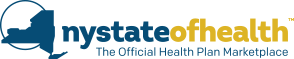 ATTACHMENT K (1)2021 PARTICIPATION PROPOSALESSENTIAL PLANAll Applicants must submit the following information to the e-mail address set forth in Section V (C) of the Invitation.  Answers should be completed within this Participation Proposal Form, unless otherwise directed. Completion of this Participation Proposal does not bind the Applicant to participate in the Essential Plan (EP).  Per Section 3(A)(4)(g), Applicant will have ten (10) business days following the determination of its capitation rate to notify the DOH of its final determination to participate in EP.   1. Participation.Indicate below whether Applicant is also participating in the Individual Marketplace, Small Business Marketplace or both, and the type of Applicant. If the Applicant is applying as both a Health Insurer Applicant and an EP Applicant, two separate participation proposals must be sent to DOH. PARTICIPANT TYPE			               	EXCHANGE				         Health Insurer Applicant				IndividualSHOP							2. Organizationa) 	Identify below the legal entity that will be responsible for offering products in each Exchange and its current license or certification. If Applicant anticipates licensure prior to November 1, 2020, identify what type of licensure is anticipated. b) 	Identify whether the same legal entity currently contracts with the State Department of Health for the Child Health Plus and/or Medicaid Program, and if so, identify the program(s).c)	 Identify any entities that will be involved in the administration of the EP and briefly describe the roles of such entities. Include in this section any entity the Applicant is using to satisfy coverage of the EP benefits (e.g., adult vision), and any entity the Applicant is using to accept and transmit enrollment information. 3. Summary of Products Offereda)	Identify whether EP Applicant will be offering the EP Standard Product, or both the EP Standard Product and the EP Standard Plus Vision and Dental Product. BHP Standard Plan	Both EP Standard & EP Standard Plus            Vision/Dental4.  Identification of Service Area a) 	Identify whether EP Applicant will be using its Commercial Service Area or its Medicaid Service Area. 		          Commercial Service Area 		Medicaid Service Areab)	Provide the following information on Attachment K (2) - For the Standard and Plus Adult Vision/Dental Product offered, provide the Name of the Applicant and place an x in each box indicating each product you will offer in each county.  5. Quality StrategyAttach to this proposal the EP Applicant’s Quality Strategy as described in Section 4(G)(2)(a) of the Invitation.6.   URL linksProvide URL links for the following areas:Plan Brochures/QHP Descriptions (if applicable)Summary(ies) of BenefitsProvider DirectoryPharmacy FormularyTreatment Cost Calculator6.   Plan ContactsProvide a contact who will be responsible for each of the areas identified below. Include their name, title, telephone number and email address:Product/form submissionsNetwork adequacyProvider DirectoriesQuality submissionsCustomer Service/Call Center IssuesPharmacy submissionsEnrollment TransactionsBilling issuesEncounter submissionsATTESTATION TO PARTICIPATION PROPOSALThe following must be signed and executed by an individual with the capacity and legal authority to bind the Applicant to the authenticity of the information provided. I, ___________________________________________________________________, hereby attest that I have been duly authorized to execute this Participation Proposal on behalf of Applicant, and to the best of my knowledge, the information and data provided by Applicant in response to the Invitation and Requirements for Participation in the NY State of Health, the Official Health Plan Marketplace (the “Invitation”) is accurate, true, and complete.  I understand that the NY State of Health will rely on my statements above in reviewing the Participation Proposal and the related information and data submitted in response to the Invitation.  In completing the certification process set forth in the Invitation, Applicant shall, always, strictly adhere to all applicable federal and state laws, regulations, and instruction as they currently exist and may hereafter be amended or enacted. ____________________________________________________________________Print Name____________________________________________________________________Print Title____________________________________________________________________Signature _____________________________________________________________________Date